6th class booklist for the school year 2020-2021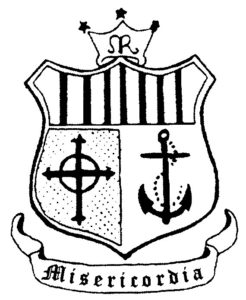 Gaeilge:    		Seo Leat 6 				(CJ Fallon)                   	Graiméar le chéile Rang 5 & 6	 (Edco)English: 		Racing Ahead				 (CJ Fallon) 		Available on book rental               		 Exploring Spellings 6th Class 	 (Edco)Maths: 		Busy at Maths 6th Class 		(CJ Fallon) 		Available on book rental             		 New Wave Mental Maths 6 	(Prim-Ed)              		Geometry Set (incl. compass, protractor etc.)S.E.S.E : 		Small World History 		(CJ Fallon ) 		Available on book rental               		Just Maps 6th Class 			(educate.ie)                 		Atlas  - from last year         Religion: 		Grow in Love 6th Class. 					Available on book rentalMusic: 		D Tin Whistle                		 Last Year’s Folder with music sheets.Uniform: 		School pinafore will be required for confirmation pupils.Convent Primary Official Homework Diary - €3 					To be purchased in schoolCardboard FolderA large stick of pritt Stick x2 Display Folder with 10 pockets.Copies: 10 x 120 pg2 Maths 120 page (small squares) 2 A4 Hardback copiesColouring pencils/’Twistables’A childrens scissorsA calculator2 HB PencilsRuler